Thesis Approval Form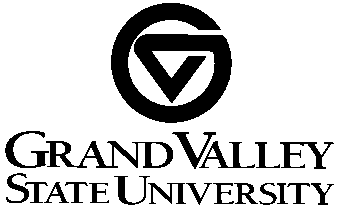 The signatories of the committee members below indicate that they have read and approved the thesis of <your full legal name> in partial fulfillment of the requirements for the degree of <Master of XXXX>.		______________________________________________________		<name of thesis advisor> , Thesis committee chair		Date		______________________________________________________		<name of member>, Committee member			Date		______________________________________________________		<name of member>, Committee member			Date     Accepted and approved on behalf of the	            Accepted and approved on behalf of the            <Name of Academic College>			      Graduate Faculty 	    __________________________________                __________________________________                   Dean of the College                           Associate Vice-Provost for the Graduate School__________________________________                __________________________________               Date   					         Date